UNIVERSIDADE TIRADENTES – UNITPRÓ-REITORIA DE PÓS-GRADUAÇÃO, DE PESQUISA E EXTENSÃO COORDENAÇÃO DE EXTENSÃOEDITAL DE SELEÇÃO DE ALUNOS PARA O PROJETO RONDON UNIT OPERAÇÃO SENTINELAS AVANÇADAS II no Estado de Rondônia - no mês de julho de 2024. A Coordenação de Extensão da Universidade Tiradentes torna público que estarão abertas, as inscrições para a seleção de alunos de graduação para participarem do Projeto Rondon do Ministério da Defesa, Operação SENTINELAS AVANÇADAS II, a ser desenvolvido no período de 11 à 28 de julho de 2024. O Projeto Rondon, coordenado pelo Ministério da Defesa, é um projeto de integração social que envolve a participação voluntária de estudantes universitários e professores na busca de soluções que contribuam para o desenvolvimento sustentável de comunidades carentes e ampliem o bem-estar da população. Os objetivos do Projeto são: contribuir para a formação do universitário como cidadão; integrar o universitário ao processo de desenvolvimento nacional, por meio de ações participativas sobre a realidade do País; consolidar no universitário brasileiro o sentido de responsabilidade social, coletiva, em prol da cidadania, do desenvolvimento e da defesa dos interesses nacionais; e estimular no universitário a produção de projetos coletivos locais, em parceria com as comunidades assistidas. As ações a serem desenvolvidas no Projeto contemplam as atividades referentes ao conjunto “A” de ações definidas pelo Ministério da Defesa, contemplando as áreas de cultura, direitos humanos e justiça, educação e saúde. 1 – Das Inscrições Art. 1° - Podem se inscrever os alunos regularmente matriculados nos cursos de graduação em: Num total de 08 vagas para titulares e 08 vagas reservas. Todos devem ser alunos regulares desses cursos solicitados, da Universidade Tiradentes UNIT, e com vínculo vigente por ocasião da Operação e que satisfaçam as seguintes condições: a) Ter cursado pelo menos 50% dos créditos do curso em que estiver matriculado. b) Não ter participado de operações anteriores do Projeto Rondon. c) Ter um bom desempenho acadêmico. d) Possuir habilidades e competências para trabalhar com comunidades. Art. 2º - As inscrições serão recebidas a partir do dia 22 de março até a dia 01 de abril de 2024. As inscrições serão efetivadas na PRÓ-REITORIA DE PÓS-GRADUAÇÃO, PESQUISA E EXTENSÃO, localizada no Bloco “F” térreo. 2 – Dos Documentos Art. 3° - Os alunos deverão entregar, no ato da inscrição, os seguintes documentos: - Formulário de Manifestação de Interesse (Anexo 1); - Cópia do Histórico Escolar - Cópia do Comprovante de matrícula; - Cópia do Currículo da Plataforma Lattes. 3 – Dos Requisitos e Compromissos para Participação no Projeto RONDON – UNIT- Operação SENTINELAS AVANÇADAS II - 2024. Art. 4° - Ter disponibilidade para viajar e cumprir todas as etapas do cronograma de trabalho previstas no período de 11 à 28 de julho de 2024. Art. 5° - Gozar de boas condições de saúde física e odontológica, não ser portador de doenças crônicas pré-existentes, que comprometa a imunidade. Art. 6° - Participar de TODAS as atividades agendadas pela coordenação da operação SENTINELAS AVANÇADAS II, conforme cronograma, pois estas terão caráter de seleção e classificação.Art. 7° - Uma vez selecionado, participar dos encontros rondonistas (mínimo de 2 horas semanais, com horários a combinar), com a finalidade de preparo das oficinas a serem desenvolvidas no Projeto. Art. 8° - Participar da elaboração do Relatório da Operação SENTINELAS AVANÇADAS II a ser enviada ao Ministério da Defesa. Art. 9º - Ter espírito de equipe e capacidade de interação com o público-alvo de sua ação e de compartilhamento de tarefas, iniciativa e protagonismo, bem como demonstração de responsabilidade, maturidade, dedicação, organização e resiliência quando da execução de trabalhos extenuantes e prolongados. 4 – Da Seleção da Equipe Rondonista Art. 10° - Serão selecionados 08 alunos para participar das oficinas de capacitação para a Operação SENTINELAS AVANÇADAS II, a que se refere este edital, sendo 08 alunos titulares da equipe rondonista. No caso de desistência ou afastamento de algum dos alunos que compõe a equipe de trabalho, será chamado o próximo suplente.  Art. 11º - Do Processo de Seleção: O processo de seleção possui duas fases: 1º) Avaliação da documentação entregue no momento da inscrição (ELIMINATÓRIO); 2º) Avaliação do perfil dos alunos na entrevista individual.Art 12º - A segunda fase de seleção consistirá de entrevista individual dos alunos classificados na primeira etapa, sendo que o tempo previsto por entrevista será de 10 minutos, em data e hora informadas no Art. 13º. Parágrafo 1 – A presença na entrevista é obrigatória e o não comparecimento na data/hora agendados implicará na desclassificação do aluno. Art 13º - Divulgação do Resultado: A lista dos alunos selecionados será divulgada no site da Universidade Tiradentes, dos alunos titulares e suplentes selecionados, em ordem alfabética acrescida dos nomes dos alunos suplentes, em ordem de classificação. 5 – Do Cronograma Data Etapas de Seleção, Resultados finais e Divulgação das etapas.Período de Inscrição: 22 de março à 01 de abril de 2024. Resultado:  Dia 03 de abril de 2024.Entrega da documentação obrigatória: 22 de março à 01 de abril de 2024, PRÓ-REITORIA DE PÓS-GRADUAÇÃO, PESQUISA E EXTENSÃO, localizada no Bloco “F” térreo. Entrevista: 04 de abril de 2024 a partir das 08:00, na sala 20 do bloco “E”, 1º andar. Reunião Geral de Apresentação do Projeto Rondon – Operação : 15 de ABRIL de 2024, Sala 20 do bloco E, 1º andar.6 – Das Disposições Finais Art. 14º – Há qualquer momento, a Coordenação do Projeto Rondon – Operação SENTINELAS AVANÇADAS II, poderá chamar outros alunos, por ordem de classificação, para suprir eventuais vacâncias. Art. 15º – Casos omissos serão tratados pela Coordenação do Projeto Rondon – Operação SENTINELAS AVANÇADAS II, juntamente com a Coordenação de Extensão. Art 16° - A este edital não cabe recurso.Aracaju, 22 de março de 2024.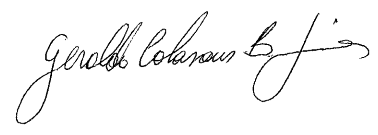 Geraldo Calasans Barreto JúniorCoordenador de ExtensãoANEXO 1Manifestação de Interesse - Projeto Rondon UNIT – Operação SENTINELAS AVANÇADAS IINome completo _________________________________________________Curso: ______________________ Nº matrícula UNIT: __________________Peso: _____ Kg  Sexo: ___________   Camiseta (tamanho): [P] [M] [G] [GG]         CPF: ____________________RG: _____________________  Órgão Expedidor:______/_____             Número da Identificação Social (NIS/PIS):________________________Data Nascimento: ____/_____/_____   Estado Civil:________________                         Tipo Sanguíneo/RH: __________UF Nasc: _______________  Cidade Nasc:_______________________ Nome Completo da Mãe: ______________________________________E-mail: _____________________________________________________Telefone: ( ____) _______________ Celular: (____)__________________ Curso: __________________________________ Semestre:___________Endereço Residencial: __________________________________________Bairro: ____________________ CEP: ____________ Município: _________Nome do Contato:  _______________________ Fone: (____) ___________POR QUE EU DEVO SER ESCOLHIDO (A) PARA PARTICIPAR DA OPERAÇÃO SENTINELAS AVANÇADAS II (destaque qualidades, experiência em extensão, diferenciais, motivação, contribuição que aportará – caso necessário, utilize o verso):CURSOVAGASSUPLENTESMedicina  0404Enfermagem 0101Psicologia0101Direito0101Odontologia 0101